Finding Case Studies in the Woulters Kluwer CCH Intelliconnect DatabaseIf you go to All Content on the left hand side of the page and click “ Human Resources” then enter “ Case Studies” into the Search/Browse box at the top of the page and then click “Go”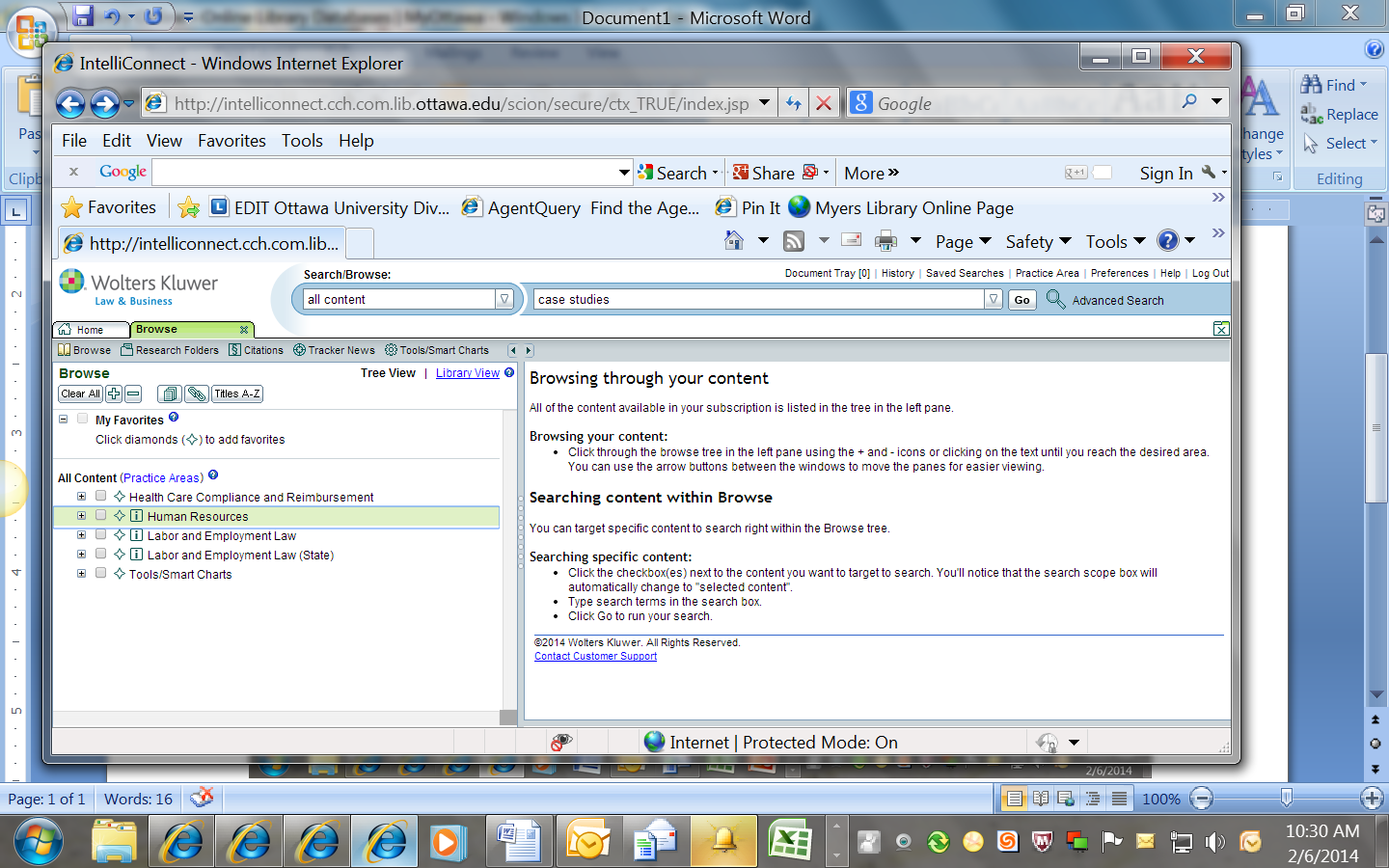 Once the search results are offered, scroll down until you find “Cases”. If you click on View all the cases you will get case listingsAlso look for “Cases” on the left hand side of the page under the Narrowed results listing. You will note that there are 718 results. To limit your case studies try the search case studies AND human resources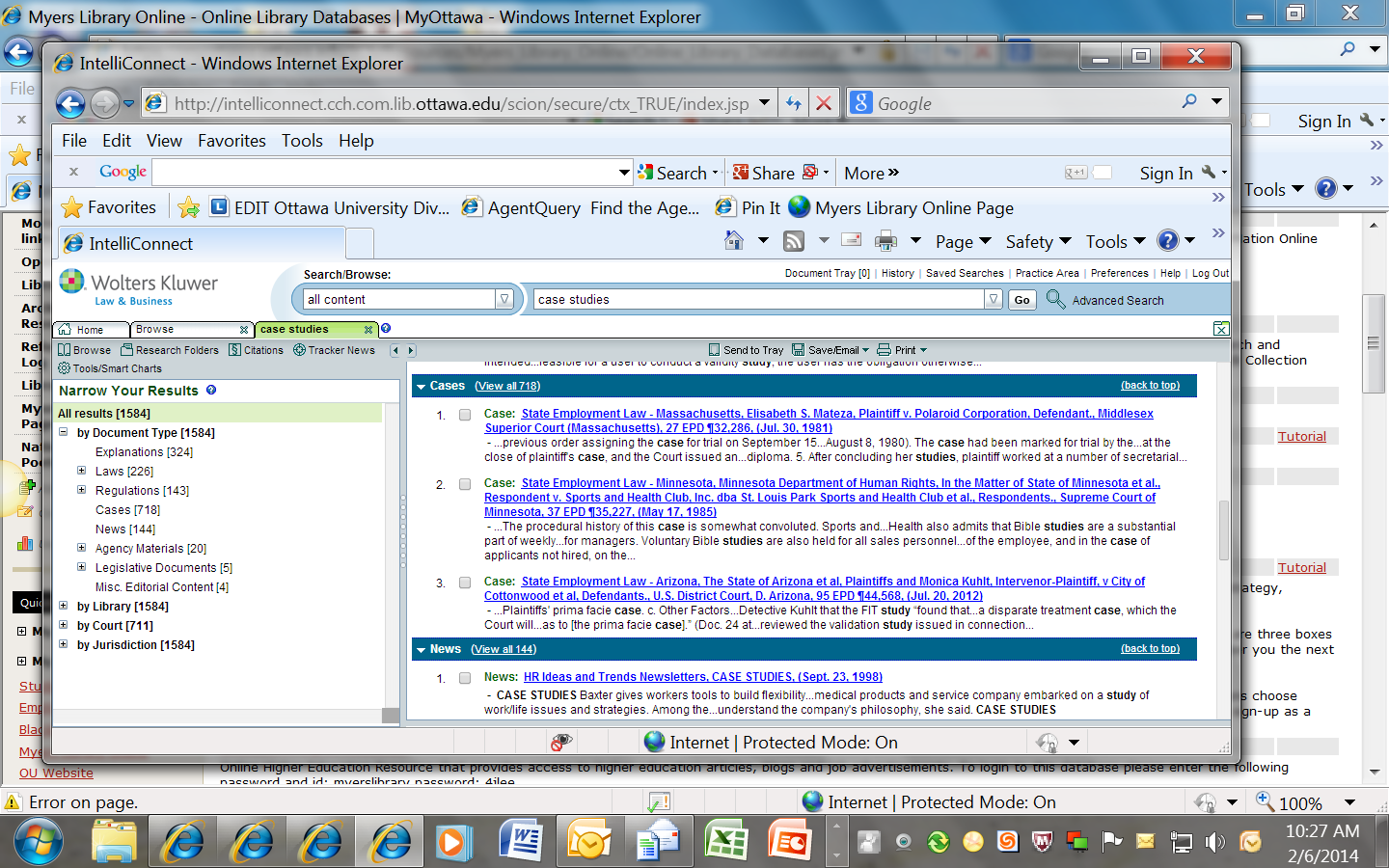 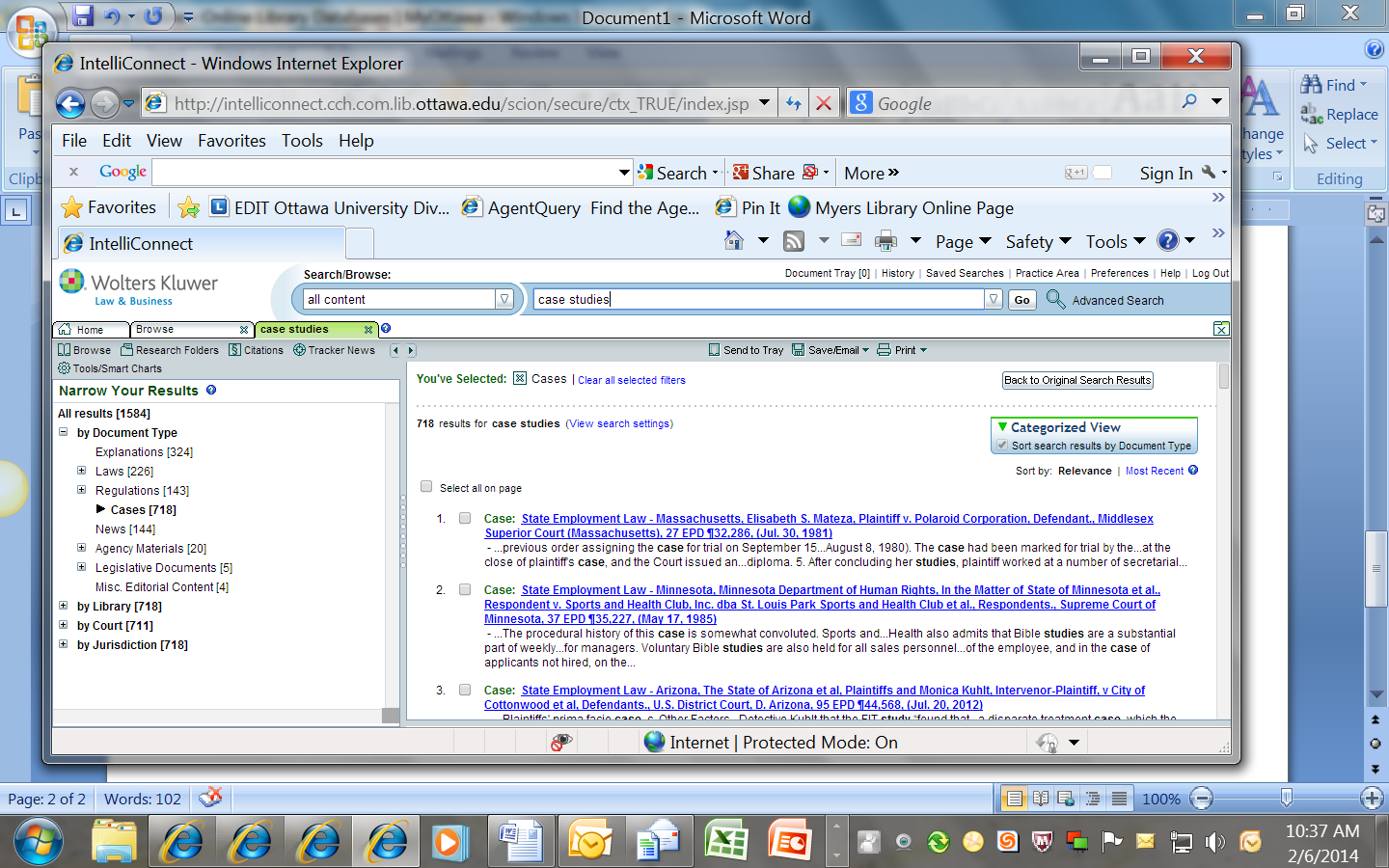 